وصف المقرر :						Module Description          أهداف المقرر:					Module Aims                                 مخرجات التعليم: (الفهم والمعرفة والمهارات الذهنية والعملية)Learning Outcomes (Comprehension- Knowledge-intellectual and practical skills)يفترض بالطالب بعد دراسته لهذه المقرر أن يكون قادرا على:By the end of this course, students should be able to :محتوى المقرر: (تتم التعبئة باللغة المعتمدة في التدريس)Module Contents: (fill in using the language of instruction)الكتاب المقرر والمراجع المساندة:(تتم التعبئةبلغة الكتاب الذي يدرس)Textbooks and reference books:(fill in using the language of the textbook)ملاحظة: يمكن إضافة مراجع أخرى بحيث لا تتجاوز 3 مراجع على الأكثر.NB: You can add a maximum of 3 reference books اسم المقرر:رقم المقرر:اسم ورقم المتطلب السابق:مستوى المقرر:الساعات المعتمدة:MorphologyMorphologyModule Title:ENG 315ENG 315Module ID:ENG 113, ENG 124, ENG 214& ENG 223ENG 113, ENG 124, ENG 214& ENG 223Prerequisite:55Level:33Credit Hours:Defining the subject area: Morphology is the sub-branch of linguistics which studies the structure of words and word-formation processes.This course purports to provide students with: A working knowledge of word structure and word-formation processes ( roots, bases and stems, prefixing/infixing/circumfixing, morpheme/allomorph, lexicon, mental dictionary, inflectional/grammatical vs. derivational/lexical morphology, lexical gaps/neologisms, etc.).A basic understanding of a variety of word-formation processes (compounding, blending, back-formations, pullet surprises, reduplications, eponyms, clippings, acronyms, abbreviations, etc.).Skills to analyses and use English words effectively and creatively in speaking and writing.Ability to argue intelligently and soundly and to think critically, analytically and innovatively with and about language (e.g. lexical gaps and neologisms)Methods:  Instructors may use a wide range of methods including: lecturing,  class seminars/presentations, response papers, peer-teaching, etc.Assessment:  Instructors are encouraged to combine both traditional and modern methods of assessment (testing, quizzes, response papers, etc.).1This course:Introduces students to the fundamentals of Morphology, in general and English Morphology, in particular.12Acquaints students with lexical knowledge, use and word-formation processes.23Familiarizes students with major morphological processes such as : lexical gaps, neologisms, pullet surprises, bending, compounds, acronyms, back-formations, clippings, abbreviations, eponyms, reduplications, etc.34Promotes students ability to think logically, analytically, sensibly and soundly via seeing the rule-governed nature of word-formation processes.45Provide insights into the ongoing change of English vocabulary knowledge and practices, as a result of Internet language/Mobile ( the impact of SMS and email clippings on present-day English).51Know the tenets of Morphology in general, and English Morphology, in more specific terms.12Recognize the workings of morphology, and the cognitive nature of word-formation processes and lexical knowledge ( e.g. Lexical Gaps, Pullet Surprises and Neologisms, Sign language Morphology vs. Natural Language Morphology, etc.).23Integrate word-knowledge and processes with the totality of linguistic knowledge.34Analyse English words into their roots, bases/stems, morphemes, allomorphs, etc.45See the Creativity of language via being aware of the phenomenon of Discreteness (ability to cut down longer words into smaller chunks and form longer ones from smaller chunks).5قائمة الموضوعات(Subjects)عدد الأسابيع(Weeks)ساعات التدريس (Hours)Course Orientation13What is Morphology? Types of Morphology and Morphological Analysis (Inflectional vs. Derivational, Lexical vs. Grammatical Morphology), Morphological knowledge (Mental lexicon),26Word-Formation Processes: Morpheme, Allomorph, Roots, Bases/Stems, Prefixes, Infixes, Suffixes, Circumfixes, etc. (Note the rarity of infixes and circumfixes in English).39Lexical Gaps, Pullet Surprises and Neologisms and their implications for both theoretical and applied linguistics.26Blends vs. Compounds, Clippings, Acronyms vs. Back-formations (providing students with as many examples as possible from English,( a few examples from other languages could be mentioned as well).39Eponyms, Reduplications,( with many English examples). 13More practice on identifying roots, bases, stems, prefixes, suffixes (infixes and circumfixes from languages where they may exist).13Presentations/Response Papers/Project Discussions/Seminars13More Practice on various word-formation processes ( e.g. roots, bases, stems, lexical gaps, back-formations, blending, compounding, etc).13اسم الكتاب المقررTextbook titleLanguage: An Introduction (Morphology chapter 3 )اسم المؤلف (رئيسي)Author's NameVictoria Fromkin,اسم الناشرPublisherThomsonسنة النشرPublishing Year2013 (10th edition/1st edition 2007)اسم المرجع (1)Reference (1)What is Morphology ?اسم المؤلفAuthor's NameMark Aronoffاسم الناشرPublisherBlack-wellسنة النشرPublishing Year2011اسم المرجع (2)Reference (2)Morphologyاسم المؤلفAuthor's NameFrancis katambaاسم الناشرPublisherPalgrave Macmillanسنة النشرPublishing Year2002 (1st 1993)اسم المرجع (3)Reference (3)Spencerاسم المؤلفAuthor's NameMorphological Theoryاسم الناشرPublisherBasil Black-wellسنة النشرPublishing Year1991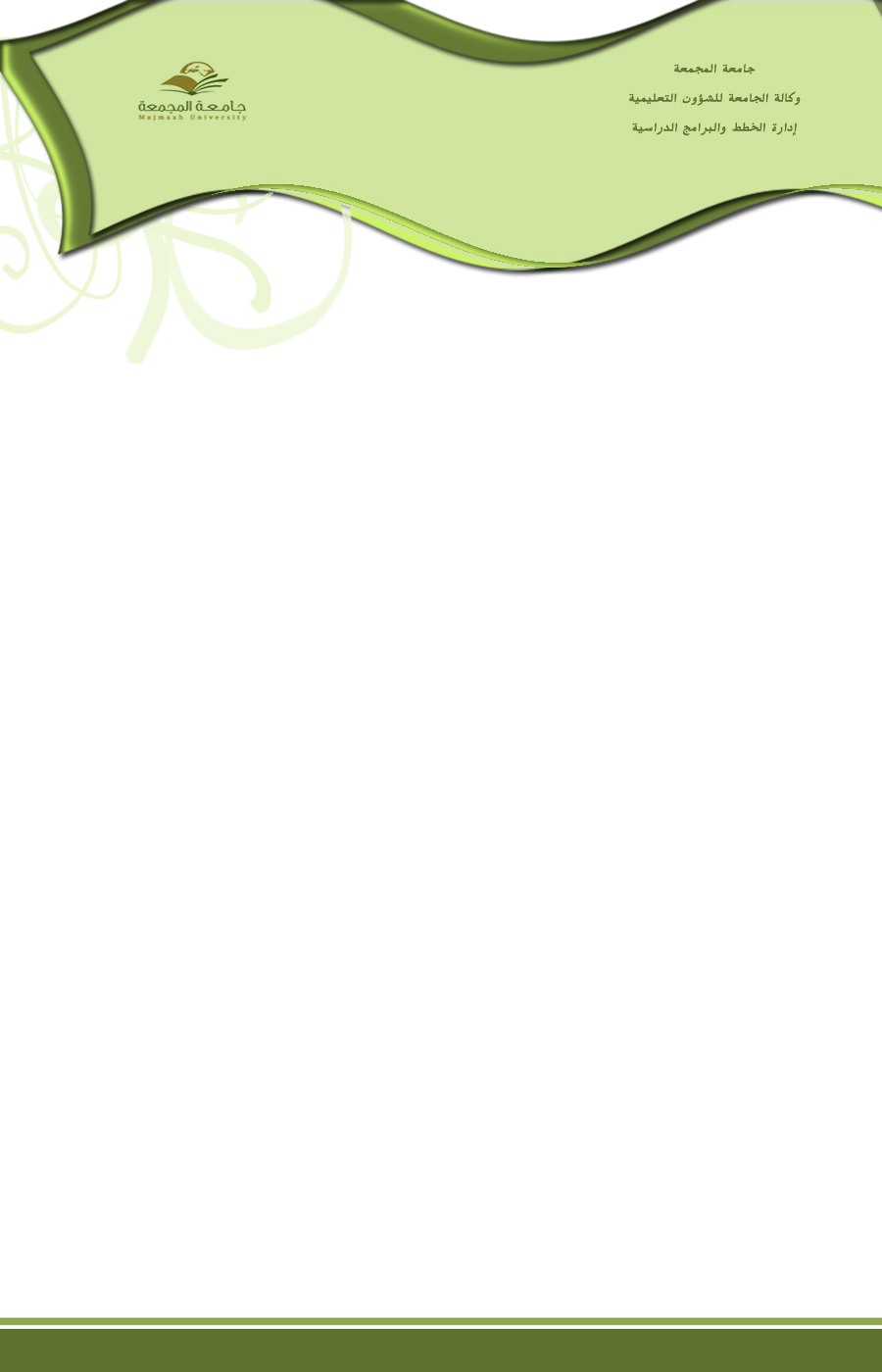 